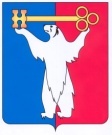 АДМИНИСТРАЦИЯ ГОРОДА НОРИЛЬСКАКРАСНОЯРСКОГО КРАЯПОСТАНОВЛЕНИЕ28.06.2021					г. Норильск 					№ 317О внесении изменений в постановление Администрации города Норильска 
от 13.11.2017 № 516 В соответствии с Федеральными законами от 02.03.2007 № 25-ФЗ «О муниципальной службе в Российской Федерации», от 25.12.2008 № 273-ФЗ «О противодействии коррупции», Указом Президента Российской Федерации от 01.07.2010 № 821 «О комиссиях по соблюдению требований к служебному поведению федеральных государственных служащих и урегулированию конфликта интересов»,ПОСТАНОВЛЯЮ:1. Внести в постановление Администрации от 13.11.2017 № 516 «О перечне должностей муниципальной службы в Администрации города Норильска, в отношении которых для граждан, их замещавших, после увольнения с муниципальной службы в течение двух лет установлены ограничения при заключении трудового или гражданско-правового договора (гражданско-правовых договоров)» (далее – Постановление) следующие изменения:1.1. Рекомендуемую форму заявления о даче согласия на замещение на условиях трудового договора должности в организации и (или) выполнение в данной организации работы (оказание услуги) в течение месяца стоимостью более ста тысяч рублей на условиях гражданско-правового договора, утвержденную Постановлением, изложить в редакции согласно приложению к настоящему постановлению. 2. Опубликовать настоящее постановление в газете «Заполярная правда» и разместить его на официальном сайте муниципального образования город Норильск.Глава города Норильска							         Д.В. КарасевПриложение к постановлениюАдминистрации города Норильскаот 28.06.2021 № 317УТВЕРЖДЕНАпостановлениемАдминистрации города Норильскаот 13.11.2017 № 516Рекомендуемая формазаявления о даче согласия на замещение на условияхтрудового договора должности в организациии (или) выполнение в данной организации работы (оказаниеуслуги) в течение месяца стоимостью более ста тысяч рублейна условиях гражданско-правового договораПредседателю Комиссии Администрациигорода Норильска по соблюдению требованийк служебному поведению муниципальныхслужащих и урегулированию конфликтаинтересов на муниципальной службе__________________________________________от ________________________________________________________________________________,ФИО (последнее - при наличии) муниципального служащего, гражданина,замещавшего должность муниципальной службы(уволен «__» ________________)(указывается дата увольнения гражданина с муниципальной службы)адрес: ___________________________________(адрес места регистрации, фактического места проживания)контактный номер телефона _________Я, _____________________________________________________________(указывается Ф.И.О. (последнее - при наличии) муниципального служащего, гражданина, замещавшего должность муниципальной службы Администрации города Норильска)замещающий (ая) (замещавший (ая)) должность муниципальной службы Администрации города Норильска ______________________________________,(указать полное наименование должности, структурного подразделения Администрации города Норильска)включенную в Перечень должностей муниципальной службы в Администрациигорода Норильска, в отношении которых для граждан, их замещавших, после увольнения с муниципальной службы в течение двух лет установлены ограничения при заключении трудового или гражданско-правового договора (гражданско-правовых договоров), утвержденный постановлением Администрации города Норильска от ___________ № ________, в соответствии со статьей 12 Федерального закона от 25.12.2008 № 273-ФЗ «О противодействии коррупции», прошу комиссию Администрации города Норильска по соблюдению требований к служебному поведению муниципальных служащих и урегулированию конфликта интересов на муниципальной службе (далее - Комиссия) дать мне согласие:- на замещение мною должности на условиях трудового договора;- выполнение работы (оказание услуги) на условиях гражданско-правовогодоговора.(выбрать необходимое и указать полное наименование должности (работ, услуги), полное наименование организации)в связи с тем, что при замещении должности _______________________________(наименование замещаемой должности муниципальнойслужбы до увольнения)я осуществлял (а) следующие функции управления организацией:- _____________________________________________________________________;- _____________________________________________________________________;- _____________________________________________________________________,(указать функции по управлению организацией, которые входили (входят) в должностные обязанности в соответствии с должностной инструкцией)В мои должностные обязанности будет входить (выполняемая мною работа будет включать):- _____________________________________________________________________;(краткое описание должностных обязанностей, характер выполняемой работы в случае заключения гражданско-правового договора)-_____________________________________________________________________;- _____________________________________________________________________;- _____________________________________________________________________.Заседание Комиссии по вышеуказанному вопросу рассмотреть ______________________________________________________________________(с моим участием/без моего участия)Информацию о принятом Комиссией решении направить на мое имя по адресу:____________________________________________________________________________________________________________________________________________(указывается адрес фактического проживания гражданина для направления решения по почте либо указывается любой другой способ направления решения, а также необходимые реквизиты для такого способа направления решения)______________	_______________	_______________________дата			подпись			 расшифровка подписи